Volleyball Registration Winter Session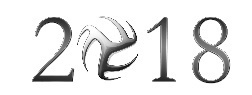 Fall Leagues begin Monday, September 17th, 20183 EERD = Early Registration Discount (expires on 8/10/18)ERD = Early Registration Discount (expires on 8/24/18)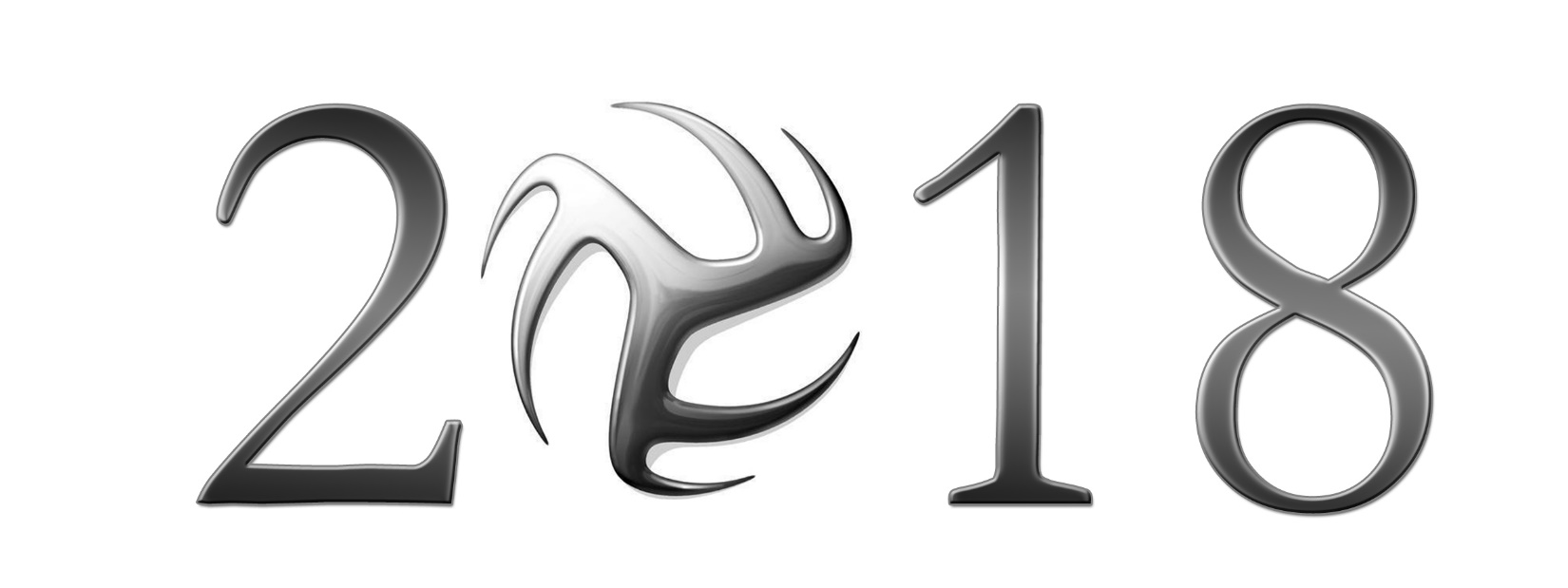 3 separate leagues to sign up forIntermediate- we bump set spike consistently Super Rec A- we are pretty good and can spike almost consistentlySuper Rec B – We are here to have funGeneral InformationA mandatory Captain's Meeting is set at 7pm at Jesse Oaks in the Leinie’s Lodge for Thursday, September 13th, 2018           If you cannot attend please email sean@jesseoaks.comRule #1 have funAll registration fees must be paid in full at time of registrationFall leagues have outdoor games until the end of October to avoid byesPlease keep in mind, in the end, the main emphasis of all of the leagues is to have fun!Earliest game starts at 6:30 pm and depending on league size the latest game will be 9:50 pmSunday Leagues will start at 5pmEach match consists of 3 (rally scoring) games to 21 runs approximately 50 minutes.All teams will make playoffs      Official Jesse Oaks volleyball rules applyAll games will be officiated by refereesAll Super Recreational teams with a .800 or higher winning % and/or higher skill levels are subject to being moved to the next level up Payout Structure & League Definitions Teams are responsible for obtaining T-Shirt Order Form and Gift Certificates from the Leinie’s Lodge after the league has concluded  In the event a team requests the registration fee to be refunded prior to league being full or December 1, 2017 whichever comes first. The team is subject to a cancellation fee of $100 to be subtracted from the refunded registration fee.  After December 1, 2018, all registration fees are non refundable.volleyball registrationTeam Name	______________________________		Captain’s Name	_______________________________	Contact Phone	________________________E-Mail		______________________________							   Your email will be entered in the Zenreach platform for Jesse Oaks updates.Night of play	MON    TUE    WED    THUR    FRI     SUN	           Level of play (circle one)   Intermediate \  Super recreational A  \ Super recreational B(circle one)   Regular or  Season or 3 Pack You can drop this off with a bartender with a credit, cash, or check or you can fax the printer friendly from the home page and fax to 847 223-1391 or you can scan and email to sean@jesseoaks.com. Volleyball LeaguesStart DateEnd DateEERDERDRegPriceSundaySuper Rec A,B, or Intermediate - Coed 6 (Cash)9/2212/23$50$75$100MondaySuper Rec A,B, or Intermediate - Coed 69/1712/17$200$225$275TuesdaySuper Rec A,B, or Intermediate - Coed 69/1812/18$300$325$375WednesdaySuper Rec A,B, or Intermediate - Coed 69/1912/19$325$350$400ThursdaySuper Rec A,B, or Intermediate - Coed 69/2012/20$325$350$400FridaySuper Rec A,B, or Intermediate - Coed 69/2112/21$275$300$350Regular LeaguesLeague Champion   - T-shirt and $150.00 Gift Cert -  $50 Gift CertPlayoff Champion   - T-shirt and $150.00 Gift Cert -  $50.00 Gift Cert“Cash” LeaguesSunday A League Playoff Champion T-shirt and 75% of league fee (max $400)$50 gift cert for runner upSunday B League Playoff Champion $100 Gift cert and T-shirt